Развивающие игры на липучкахМир – глазами ребенка строится на восприятии им окружающего мира. Основу восприятия составляет работа наших органов чувств. Восприятие — это основной познавательный процесс чувственного отражения действительности, ее предметов и явлений при их непосредственном действии на органы чувств. Оно является основой мышления и практической деятельности как взрослого человека, так и ребенка, основой ориентации человека в окружающем мире, в обществе. На основе восприятия человека человеком строятся отношения между людьми. Восприятие ребенка дошкольного возраста носит непроизвольный характер. Дети не умеют управлять своим восприятием, не могут самостоятельно анализировать тот или иной предмет. В предметах дошкольники замечают не главные признаки, не самое важное и существенное, а то, что ярко выделяет их на фоне других предметов: окраску, величину, форму.Всем известно, что ведущей деятельностью дошкольника является предметно-игровое направление, поэтому сенсорные задания целесообразно включать именно в этот вид деятельности, где учет цвета, формы и величины объектов является необходимым условием выполнения предметных действий.Именно поэтому мною были разработан цикл ярких игр на липучках, которые способствуют формированию целостной картины мира, расширяют кругозор.А также помогают:-развивать сенсорные способы познания математических свойств и отношений.-способствовать расширению и обогащение словаря, развитию связной речи.-развивать  зрительное, слуховое, тактильно-двигательное восприятие; воображение, пространственное  мышление.- совершенствовать координацию руки и глаза; продолжать развивать мелкую моторику рук.-способствовать обогащению самостоятельного игрового опыта детей.-создать целостную, различную по степени сложности, многофункциональную развивающую среду.Обучение эффективнее тогда, когда ведется с опорой на различные виды восприятия ребенка!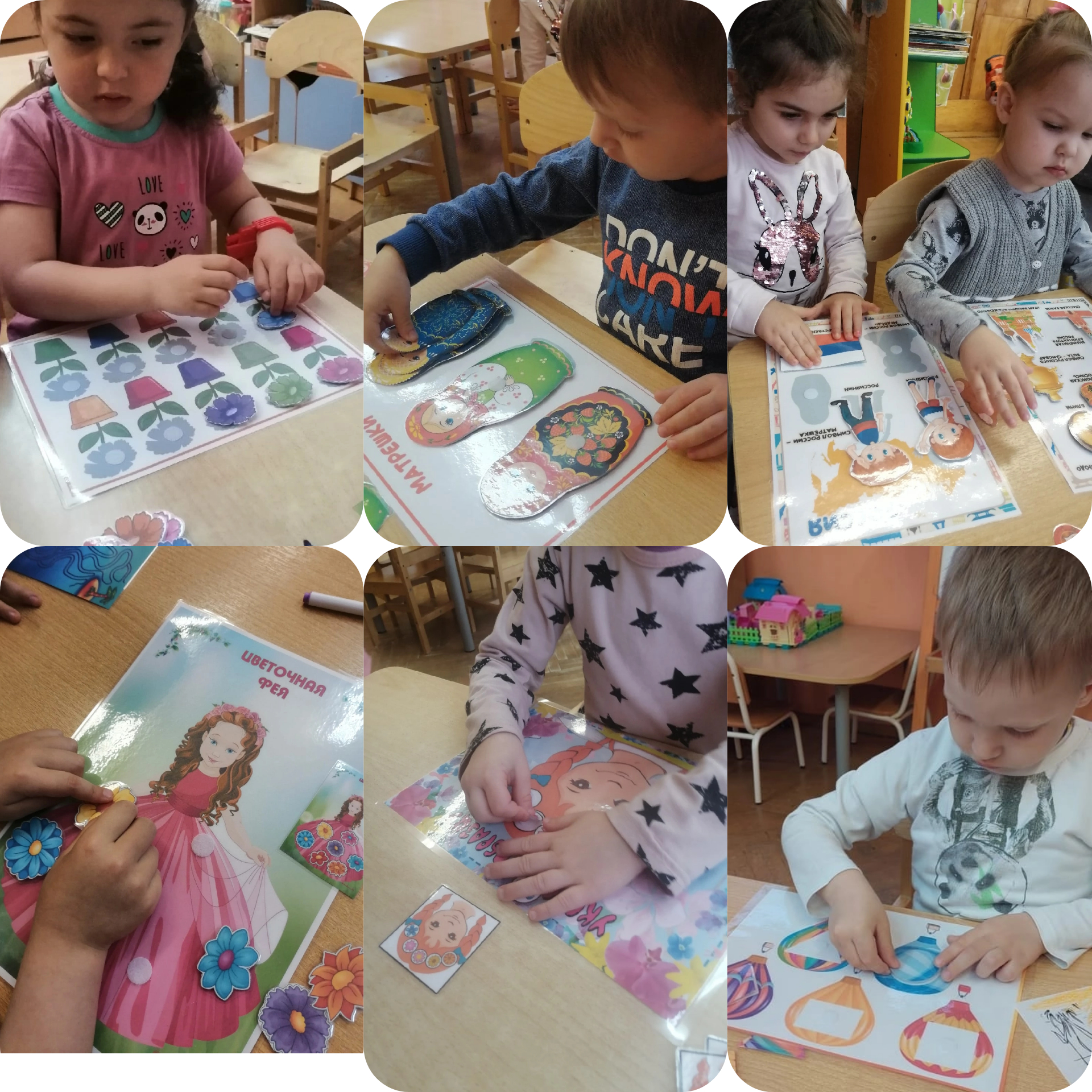 